询价文件项目名称：《莆田市名师论坛》编务及印制服务采购项目采购方式：询价采购采购人：莆田市教师进修学院招标代理机构：莆田市信成造价咨询有限公司二0一八年十二月第一部分   询价公告莆田市教师进修学院对下列所述服务进行国内询价采购，欢迎合格的供应商参与投标。项目编号：二、项目名称：《莆田市名师论坛》编务及印制服务采购项目三、采购单位：莆田市教师进修学院四、服务时间：2019年1月-2019年3月六、交货地点：莆田市内采购人指定地点七、响应人资格要求：1、投标人应具有投标项目的经营范围，须提供合格有效且加盖公章的法人营业执照副本、税务登记证和组织机构代码证复印件或营业执照三证合一复印件；投标人是个体工商户的，须提供营业执照副本复印件。（复印件须加盖投标人公章）2、投标代表必须经投标人的法定代表人关于参与本项目投标的授权，请提供法定代表人授权投标代表的授权委托书原件(投标代表是法定代表人无需)，法定代表人和投标代表的身份证复印件；若个体工商户参与投标的，须提供个体工商户本人身份证复印件。（复印件须按本人手印，经营者必须本人参加投标，不可委托）3、投标人须提供有无行贿犯罪情形书面说明或承诺函（格式自拟）。4、投标人应具备相关法律法规、行政规章条例中规定的参加招标采购活动应当具备的条件。5、参加采购活动前三年内在经营活动中没有重大违法记录书面声明。6、本项目不接受联合体投标。八、时间安排：1、响应文件递交截止时间和开标时间：2019年 1  月  2  日  9：00点  ；逾期收到的或不符合规定的投标文件将被拒绝。九、地点安排：1、投标文件递交及开标地点：莆田市教师进修学院四楼会议室。投标文件由招标代理人的工作人员接收。十一、响应文件的审查：1、响应人资格性、符合性在评标前由采购人和询价小组审查；2、询价采购小组成员对响应文件是否完整，是否有计算错误，文件是否恰当地签署进行检查。3、询价采购小组会将对响应文件实质性进行审查，发生重大偏离的将被拒绝。4、响应人应详细说明其响应服务方案，不详细编写可能影响询价小组的评审。十二、响应报价：1、响应报价应分单价和总价，并且只能有一个总报价，单价合计与总价不符，以单价合计为准；总价大写与小写不符，以大写为准。2、投标人的报价应包含单价和总价。十三、公示及成交通知：1、莆田市教师进修学院把询价小组确定的成交候选人，向所有响应人公示；2、公示期1个工作日，莆田市教师进修学院将书面通知成交人。3、评审专家劳务报酬由采购人支付。十四、本批采购确定成交人的办法：（一）本次采购采用最低评标价法进行，以价格为主要因素确定成交供应商，即在全部满足招标文件实质性要求前提下，依据统一的价格要素评定最低报价，以提出最低报价的投标人作为成交供应商。价格相等的情况下，以服务优者推荐。（二）节能、减排、环境标志、中小企业、残疾人福利性单位部分评分1、属于节能、减排、环境标志产品清单内产品最低评标价法评审优惠内容及幅度：注：投标供应商在投标报价时必须对属于节能、减排、环境标志产品清单内产品单独分项报价，并提供属于清单内产品的完整有效证明资料（即必须提供本项目截标时间之前中国政府采购网正式公布的最新一期节能、环境标志产品政府采购清单的通知及所投产品在政府采购清单内所在页面，并标注在清单上的位置）加盖投标供应商公章，否则不给予价格扣除。同一合同包内的节能产品价格扣除只对属于清单内的非强制类产品进行扣除，强制类产品已作为投标时强制性要求不再给予价格扣除。若节能、减排、环境标志清单内的产品仅是构成投标产品的部件、组件或零件，则该投标产品不享受鼓励优惠政策。节能、减排、环境标志、产品只以中国政府采购网（www.ccgp.gov.cn）上公告最新一期的清单为准进行价格扣除。2、属于中小企业评审优惠内容及幅度：根据中华人民共和国财政部、中华人民共和国工业和信息化部《政府采购促进中小企业发展暂行办法》（财库[2011]181号）文件的规定，属于中小企业评审优惠内容及幅度如下：2.1、中小企业（含中型、小型、微型企业）应当同时符合以下条件：（一）符合中小企业划分标准（具体标准详见：工信部联企业【2011】300号文件）；
    （二）提供本企业制造的货物、承担的工程或者服务，或者提供其他中小企业制造的货物。本项所称货物不包括使用大型企业注册商标的货物。小型、微型企业提供中型企业制造的货物的，视同为中型企业。2.2、价格扣除办法：（一）对于非专门面向中小企业的项目，对小型和微型企业产品的价格给予6%的扣除，用扣除后的价格参与评审。（二）属于联合体投标的：大中型企业和其他自然人、法人或者其他组织与小型、微型企业组成联合体（组成联合体的大中型企业和其他自然人、法人或者其他组织，与小型、微型企业之间不得存在投资关系）共同参加非专门面向中小企业的政府采购活动，其联合协议中约定小型、微型企业的协议合同金额占到联合体协议合同总金额30%以上的，可给予联合体2%的价格扣除；联合体各方均为小型、微型企业的，联合体视同为小型、微型企业，给予联合体6%的扣除。2.3、小型和微型企业适用价格扣除办法时应提供的相关资料：（一）《中小企业声明函》（二）经会计师事务所出具的上年度财务审计报告、报价人近两个月从业人员缴纳社会保险情况【①实行电子缴纳方式的，应提供税务机关网上申报成功后打印的《社会保险费申报表》、《社会保险费申报明细表》及银行出具的缴款收讫凭证复印件；②实行现场缴纳方式的，应提供税务机关或社保机构出具的缴纳社会保险资金证明。】、资产总额的相关佐证材料；若投标供应商所投产品是其他中小企业制造商的货物，应同时提供该制造商以上佐证材料。或由报价企业（或报价产品生产企业）所在地的县级以上中小企业主管部门出具的属于小型、微型企业制造的产品证明。注：所投标产品为小型和微型企业的产品，投标供应商在投标报价时必须对此类产品单独分项报价，同时按以上要求提供完整有效的证明文件，否则不予扣除。若所提供的属于小型和微型企业产品仅是构成投标产品的部件、组件或零件的，则该产品不享受该政策；若所投产品为进口产品的，不适用《政府采购促进中小企业发展暂行办法》。【以上证明材料须加盖公章，原件备查。】3、残疾人福利性单位价格扣除： 1、根据《财政部 民政部 中国残疾人联合会关于促进残疾人就业政府采购政策的通知》（财库〔2017〕141号）规定，在政府采购活动中，残疾人福利性单位视同小型、微型企业，符合条件的残疾人福利性单位在参加政府采购活动时，给予其6%的价格扣除。残疾人福利性单位属于小型、微型企业的，不重复享受政策。残疾人福利性单位认定标准及《残疾人福利性单位声明函》详见《财政部 民政部 中国残疾人联合会关于促进残疾人就业政府采购政策的通知》（财库〔2017〕141号）（网址：http://www.ccgp.gov.cn/zcfg/mof/201709/t20170904_8787205.htm ）十五、投标人对本次招标活动事项提出疑问的，请在投标截止时间3日之前，以信函或传真的形式与招标代理人联系。十九、莆田市教师进修学院：地址 ：莆田市荔城区丰美路1055号邮编：351100联系人：小黄联系电话：0594-2356669第二部分  采购项目说明及要求采购项目名称、数量及规格、技术参数要求附件一：1.中标单位要根据编委会的要求对封面及版式进行设计，做到图文并茂，富有视觉效果。2.中标单位每期要负责代办刊物内部刊物准印刊号的审批工作。3.中标单位负责赠阅代理服务（包括每期每位作者论文证书的编制及邮寄）、每期及时按编委会提供的标准核算每篇文章稿酬，并将相关信息制作成表格送交编委会。4.每期刊物必须按照莆田市教师进修学院指定的时间按时出刊并按时寄送刊物及完成协议的相应服务工作。5、印刷《莆田市名师论坛》共三期，每期印数约3000本，每本约68P；纸张为70克A4双胶纸；封面、封底纸张为A4  200克铜板纸六色双面彩印；成品必须为大度A4胶装，报价含输出、装订、胶装、运输；6、数量若需增减部分按实结算。与本批招标项目的相关要求本次采购设有最高限价，最高限价为人民币肆万壹仟肆佰元整（￥41400元），当投标人超过最高限价时视为无效投标。投标人所投产品的质量、材质和服务须同等或优于询价文件的要求，并在《偏离表》中做出详细说明。投标人须编制投标文件正本一份，副本二份，正本必须由A4幅面纸张打印装订，采用无线胶订，不得采用活页或可拆卸的装订。副本可以用正本的完整复印件，并在封面标明“正本”、“副本”字样。装订时要求报价部分和技术商务部分单独装订。正本与副本如有不一致，则以正本为准。不按规定装订投标文件的, 视为无效投标。投标人提供的服务标准必须符合相应的行业标准及规范要求。三、售后服务要求1、中标单位应根据招标人指定的地点免费提供本次服务项目所需设备及材料等的送货、安装、铺设和调试服务，中标单位应派专业技术人员对招标人的人员进行使用、维修等技术的现场培训，涉及到书面材料的所有资料必须是中文书写，必须用中文授课。2、服务成果验收不合格的，招标人可以要求中标人无条件免费重做或退货，并赔偿由此造成用户的损失。投标人可视自身能力在投标文件中提供更优、更合理的售后服务承诺。四、付款条件服务成果验收合格后付款，招标人不接受需要支付预付款的投标报价。本批招标货物的付款条件为招标人验收合格后付货款的100％（最终按实结算）。五、验收条件：1、验收时中标人代表必须在场，招标人将根据询价文件要求、中标单位所供的服务标准是否符合相应的行业标准及规范要求进行验收。2、服务标准要求应符合招标采购要求及投标文件承诺，招标人在验收时如发现不符合招标采购要求的，招标人有权要求中标人进行重做或退货。3、在现场进行最终验收所发生的一切费用由中标单位承担。同一合同包内的节能、减排、环境标志产品报价总金额占本合同包报价总金额优惠幅度10%（含10%）以下给予每个单项投标报价3%的价格扣除10%-30%（含30%）给予每个单项投标报价6%的价格扣除30%-50%（含50%）给予每个单项投标报价8%的价格扣除50%以上给予每个单项投标报价10%的价格扣除合同包服务内容数量最高限价技术参数要求备注1《莆田市名师论坛》编务及印制服务采购项目1项41400元详见附件一序号名称参数数量单位单价（元）金额（元）备注1莆田市名师论坛70克A4双胶纸3期×3000本/期×68页码/本=612000页码页0.05306002封面封底A4 200克铜板纸六色双面彩印3期×3000本/期=9000本本1.210800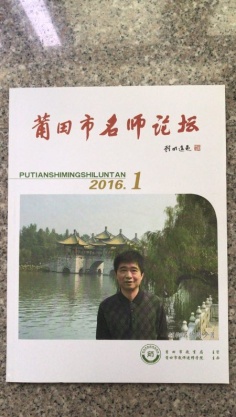 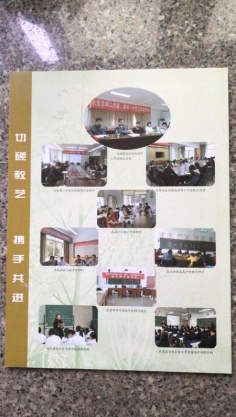 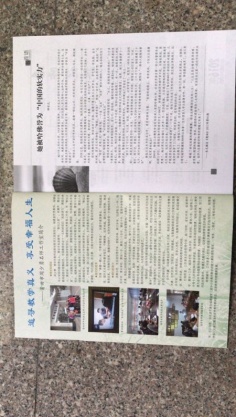 合计：人民币肆万壹仟肆佰元整（含税价）合计：人民币肆万壹仟肆佰元整（含税价）合计：人民币肆万壹仟肆佰元整（含税价）合计：人民币肆万壹仟肆佰元整（含税价）合计：人民币肆万壹仟肆佰元整（含税价）合计：人民币肆万壹仟肆佰元整（含税价）41400注：报价含排版、输出、装订、胶装注：报价含排版、输出、装订、胶装注：报价含排版、输出、装订、胶装注：报价含排版、输出、装订、胶装注：报价含排版、输出、装订、胶装注：报价含排版、输出、装订、胶装注：报价含排版、输出、装订、胶装